Assignment and Assumption of LeaseLandlord (Lessor’s) Consent to Assignment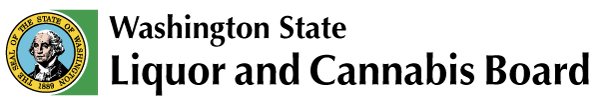 Licensing & Regulation DivisionPO Box 43098License NumberOlympia, WA 98504-3098Phone: (360) 664-1600Trade NameFAX: (360) 753-2710www.lcb.wa.govUBI NumberThis agreement is made this      day of      This agreement is made this      day of      This agreement is made this      day of      This agreement is made this      day of      This agreement is made this      day of      This agreement is made this      day of      This agreement is made this      day of      This agreement is made this      day of      This agreement is made this      day of      , 20   , by and between:, 20   , by and between:, 20   , by and between:Current Tenant (Assignor):Current Tenant (Assignor):*(Print Name) (Print Name) (Print Name) (Print Name) (Print Name) (Print Name) (Print Name) (Print Name) (Title)New Tenant (Assignee):New Tenant (Assignee):*(Print Name)(Print Name)(Print Name)(Print Name)(Print Name)(Print Name)(Print Name)(Print Name)(Title)*Indicate your title above: Corporate President, Corporate Vice President, Corporate Secretary, Corporate Treasurer, LLC Member/Manager, Sole Proprietor or Partner*Indicate your title above: Corporate President, Corporate Vice President, Corporate Secretary, Corporate Treasurer, LLC Member/Manager, Sole Proprietor or Partner*Indicate your title above: Corporate President, Corporate Vice President, Corporate Secretary, Corporate Treasurer, LLC Member/Manager, Sole Proprietor or Partner*Indicate your title above: Corporate President, Corporate Vice President, Corporate Secretary, Corporate Treasurer, LLC Member/Manager, Sole Proprietor or Partner*Indicate your title above: Corporate President, Corporate Vice President, Corporate Secretary, Corporate Treasurer, LLC Member/Manager, Sole Proprietor or Partner*Indicate your title above: Corporate President, Corporate Vice President, Corporate Secretary, Corporate Treasurer, LLC Member/Manager, Sole Proprietor or Partner*Indicate your title above: Corporate President, Corporate Vice President, Corporate Secretary, Corporate Treasurer, LLC Member/Manager, Sole Proprietor or Partner*Indicate your title above: Corporate President, Corporate Vice President, Corporate Secretary, Corporate Treasurer, LLC Member/Manager, Sole Proprietor or Partner*Indicate your title above: Corporate President, Corporate Vice President, Corporate Secretary, Corporate Treasurer, LLC Member/Manager, Sole Proprietor or Partner*Indicate your title above: Corporate President, Corporate Vice President, Corporate Secretary, Corporate Treasurer, LLC Member/Manager, Sole Proprietor or Partner*Indicate your title above: Corporate President, Corporate Vice President, Corporate Secretary, Corporate Treasurer, LLC Member/Manager, Sole Proprietor or Partner*Indicate your title above: Corporate President, Corporate Vice President, Corporate Secretary, Corporate Treasurer, LLC Member/Manager, Sole Proprietor or Partner1.Assignment of Lease: The Current Tenant (Assignor) hereby assigns and Transfers over to the New Tenant (Assignee) all of the Current Tenant’s rights, title and interest in and to the certain lease dated [month/day/year]:      Assignment of Lease: The Current Tenant (Assignor) hereby assigns and Transfers over to the New Tenant (Assignee) all of the Current Tenant’s rights, title and interest in and to the certain lease dated [month/day/year]:      Assignment of Lease: The Current Tenant (Assignor) hereby assigns and Transfers over to the New Tenant (Assignee) all of the Current Tenant’s rights, title and interest in and to the certain lease dated [month/day/year]:      Assignment of Lease: The Current Tenant (Assignor) hereby assigns and Transfers over to the New Tenant (Assignee) all of the Current Tenant’s rights, title and interest in and to the certain lease dated [month/day/year]:      Assignment of Lease: The Current Tenant (Assignor) hereby assigns and Transfers over to the New Tenant (Assignee) all of the Current Tenant’s rights, title and interest in and to the certain lease dated [month/day/year]:      Assignment of Lease: The Current Tenant (Assignor) hereby assigns and Transfers over to the New Tenant (Assignee) all of the Current Tenant’s rights, title and interest in and to the certain lease dated [month/day/year]:      Assignment of Lease: The Current Tenant (Assignor) hereby assigns and Transfers over to the New Tenant (Assignee) all of the Current Tenant’s rights, title and interest in and to the certain lease dated [month/day/year]:      Assignment of Lease: The Current Tenant (Assignor) hereby assigns and Transfers over to the New Tenant (Assignee) all of the Current Tenant’s rights, title and interest in and to the certain lease dated [month/day/year]:      Assignment of Lease: The Current Tenant (Assignor) hereby assigns and Transfers over to the New Tenant (Assignee) all of the Current Tenant’s rights, title and interest in and to the certain lease dated [month/day/year]:      Assignment of Lease: The Current Tenant (Assignor) hereby assigns and Transfers over to the New Tenant (Assignee) all of the Current Tenant’s rights, title and interest in and to the certain lease dated [month/day/year]:      Assignment of Lease: The Current Tenant (Assignor) hereby assigns and Transfers over to the New Tenant (Assignee) all of the Current Tenant’s rights, title and interest in and to the certain lease dated [month/day/year]:      The monthly lease payment is  $The monthly lease payment is  $The monthly lease payment is  $The lease expiration date isThe lease expiration date is2.Assumption of Lease:The New Tenant (Assignee) hereby accepts from the Current Tenant the foregoing assignment. Acceptance of the assignment is subject to all the terms, covenants, conditions and agreements contained in the lease. The New Tenant agrees in favor of the landlord to faithfully perform all obligations of the tenant under the lease.Assumption of Lease:The New Tenant (Assignee) hereby accepts from the Current Tenant the foregoing assignment. Acceptance of the assignment is subject to all the terms, covenants, conditions and agreements contained in the lease. The New Tenant agrees in favor of the landlord to faithfully perform all obligations of the tenant under the lease.Assumption of Lease:The New Tenant (Assignee) hereby accepts from the Current Tenant the foregoing assignment. Acceptance of the assignment is subject to all the terms, covenants, conditions and agreements contained in the lease. The New Tenant agrees in favor of the landlord to faithfully perform all obligations of the tenant under the lease.Assumption of Lease:The New Tenant (Assignee) hereby accepts from the Current Tenant the foregoing assignment. Acceptance of the assignment is subject to all the terms, covenants, conditions and agreements contained in the lease. The New Tenant agrees in favor of the landlord to faithfully perform all obligations of the tenant under the lease.Assumption of Lease:The New Tenant (Assignee) hereby accepts from the Current Tenant the foregoing assignment. Acceptance of the assignment is subject to all the terms, covenants, conditions and agreements contained in the lease. The New Tenant agrees in favor of the landlord to faithfully perform all obligations of the tenant under the lease.Assumption of Lease:The New Tenant (Assignee) hereby accepts from the Current Tenant the foregoing assignment. Acceptance of the assignment is subject to all the terms, covenants, conditions and agreements contained in the lease. The New Tenant agrees in favor of the landlord to faithfully perform all obligations of the tenant under the lease.Assumption of Lease:The New Tenant (Assignee) hereby accepts from the Current Tenant the foregoing assignment. Acceptance of the assignment is subject to all the terms, covenants, conditions and agreements contained in the lease. The New Tenant agrees in favor of the landlord to faithfully perform all obligations of the tenant under the lease.Assumption of Lease:The New Tenant (Assignee) hereby accepts from the Current Tenant the foregoing assignment. Acceptance of the assignment is subject to all the terms, covenants, conditions and agreements contained in the lease. The New Tenant agrees in favor of the landlord to faithfully perform all obligations of the tenant under the lease.Assumption of Lease:The New Tenant (Assignee) hereby accepts from the Current Tenant the foregoing assignment. Acceptance of the assignment is subject to all the terms, covenants, conditions and agreements contained in the lease. The New Tenant agrees in favor of the landlord to faithfully perform all obligations of the tenant under the lease.Assumption of Lease:The New Tenant (Assignee) hereby accepts from the Current Tenant the foregoing assignment. Acceptance of the assignment is subject to all the terms, covenants, conditions and agreements contained in the lease. The New Tenant agrees in favor of the landlord to faithfully perform all obligations of the tenant under the lease.Assumption of Lease:The New Tenant (Assignee) hereby accepts from the Current Tenant the foregoing assignment. Acceptance of the assignment is subject to all the terms, covenants, conditions and agreements contained in the lease. The New Tenant agrees in favor of the landlord to faithfully perform all obligations of the tenant under the lease.Signature of Current Tenant (Assignor)Signature of Current Tenant (Assignor)Signature of Current Tenant (Assignor)Signature of Current Tenant (Assignor)Signature of New Tenant (Assignee)Signature of New Tenant (Assignee)Signature of New Tenant (Assignee)Signature of New Tenant (Assignee)Signature of New Tenant (Assignee)I,,(the Landlord/Lessor) hereby consent to the above and,(the Landlord/Lessor) hereby consent to the above and,(the Landlord/Lessor) hereby consent to the above and,(the Landlord/Lessor) hereby consent to the above and,(the Landlord/Lessor) hereby consent to the above and,(the Landlord/Lessor) hereby consent to the above andforegoing assignment and assumption dated this       day offoregoing assignment and assumption dated this       day offoregoing assignment and assumption dated this       day offoregoing assignment and assumption dated this       day offoregoing assignment and assumption dated this       day offoregoing assignment and assumption dated this       day of, 20     .****Print Name of LandlordPrint Name of LandlordPrint Name of Landlord(Title)(Title)(Title)Signature of Landlord (Lessor) Signature of Landlord (Lessor) Signature of Landlord (Lessor) 